08/11/2023BionexoRESULTADO – TOMADA DE PREÇON° 20231110TP50887HEMUO Instituto de Gestão e Humanização – IGH, entidade de direito privado e sem fins lucrativos,classificado como Organização Social, vem tornar público o resultado da Tomada de Preços,com a finalidade de adquirir bens, insumos e serviços para o HEMU - Hospital Estadual daMulher, com endereço à Rua R-7, S/N, Setor Oeste, Goiânia, CEP: 74.125-090.Bionexo do Brasil LtdaRelatório emitido em 08/11/2023 12:49CompradorIGH - HEMU - Hospital Estadual da Mulher (11.858.570/0002-14)AV. PERIMETRAL, ESQUINA C/ RUA R7, SN - SETOR COIMBRA - GOIÂNIA, GO CEP: 74.530-020Relação de Itens (Confirmação)Pedido de Cotação : 317669102COTAÇÃO Nº 50887 - UNIFORME E EPIS - HEMU OUT/2023Frete PróprioObservações: *PAGAMENTO: Somente a prazo e por meio de depósito em conta PJ do fornecedor. *FRETE: Só serãoaceitas propostas com frete CIF e para entrega no endereço: RUA R7 C/ AV PERIMETRAL, SETOR COIMBRA, Goiânia/GOCEP: 74.530-020, dia e horário especificado. *CERTIDÕES: As Certidões Municipal, Estadual de Goiás, Federal, FGTS eTrabalhista devem estar regulares desde a data da emissão da proposta até a data do pagamento. *REGULAMENTO: Oprocesso de compras obedecerá ao Regulamento de Compras do IGH, prevalecendo este em relação a estes termos emcaso de divergência.Tipo de Cotação: Cotação NormalFornecedor : Todos os FornecedoresData de Confirmação : TodasFaturamentoMínimoPrazo deEntregaValidade daPropostaCondições dePagamentoFornecedorFrete ObservaçõesJva Produtos De Limpeza LtdaGOIÂNIA - GOValeria Aurora Medeiros Nogueira - (62)9 dias apósconfirmação1R$ 0,000021/10/202328/42 ddl - BoletoCIFnull98145-9022inovarsolucoesdelimpeza@gmail.comMais informaçõesProgramaçãode EntregaPreço PreçoUnitário FábricaValorTotalProdutoCódigoFabricanteEmbalagem Fornecedor Comentário JustificativaRent(%) QuantidadeUsuárioBOTINA COUROCURTIDO CROMOHIDROF BIQCOMPOSITE PRETAN 42 ->FECHAMENTO EMELASTICO. COMFORRO INTERNODE POLIESTER.PALMILHA DEMONTAGEM EMCOURORosana DeOliveiraMouraBOTINA COUROKADESH COUROCOM ELASTICO BIQCOMPOSITE -Jva ProdutosDe LimpezaLtdaR$R$R$723,0000110198-PACOTEnull-10 Pares72,3000 0,000008/11/202311:44KADESHRECONSTITUIDO.SOLADOANTIDERRAPANTEEM DUPLADENSIDADE . - PAR2CALCADO DE SEG 46578TENIS EVABRANCO N 35 ->CALÇADO DESUGURANÇAMODELO TENIS EMEVA BRANCO-TENIS EVA SOFTWORKS ANTIDERREF BB80 BRANCO -SOFT WORKSCAIXAJva ProdutosDe LimpezaLtdanull;DataR$R$10 ParesR$825,0000Rosana DeOliveiraMouraEquipamentos 82,5000 0,0000e JgEquipamentosnãoresponderamemail de08/11/202311:44NUMERO 35CALÇADOOCUPACIONALTIPO TENISFECHADO NAhomologação.- Nicolina nãoatende ascondições depagamento.PARTE DOCALCANHAR COMALTURA DE 5,5CMCONFECCIONADOEM EVA NA CORBRANCO COMSOLADO DEBORRCHAANTIDERRAPANTE,RESISTENTE AOESCORREGAMENTOEM PISO DE AÇOCOM SOLUÇÃO DEGLICEROL,RESISTENTE AOOLEOCOMBUSTIVEL E AABSORÇÃO DEENERGIA NAREGIÃO DO SALTOhttps://bionexo.bionexo.com/jsp/RelatPDC/relat_adjudica.jsp1/5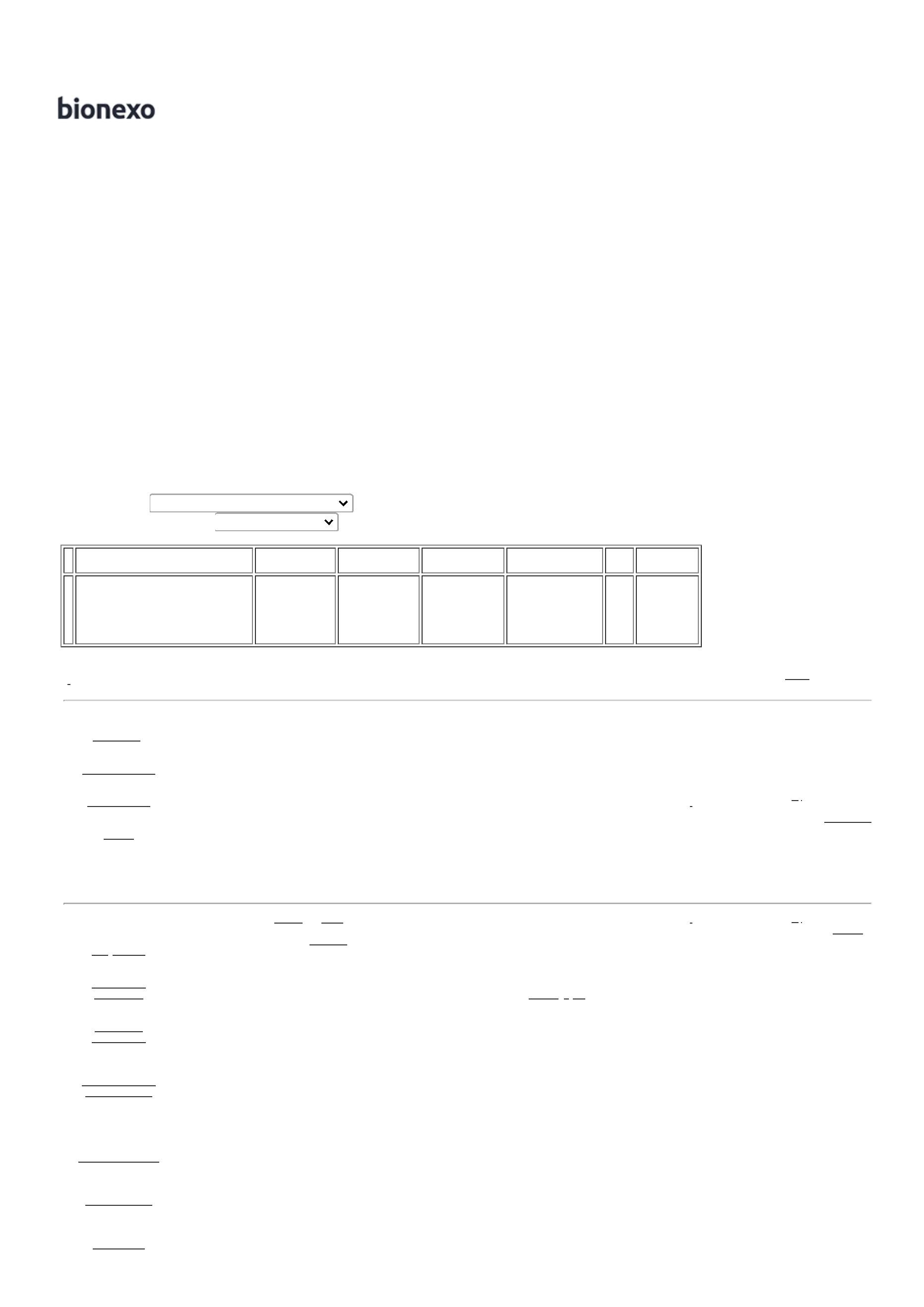 08/11/2023BionexoEM ATENDIMENTOAS NORMAS DESEGURANÇA NR-CALCADO DE SEGTENIS EVABRANCO N 36 ->CALÇADO DESUGURANÇAMODELO TENIS EMEVA BRANCONUMERO 36CALÇADOOCUPACIONALTIPO TENISFECHADO NAPARTE DO;DataEquipamentose JgEquipamentosnãoresponderamemail dehomologação.Nicolina nãoatende ascondições depagamento.CALCANHAR COMALTURA DE 5,5CMCONFECCIONADOEM EVA NA CORBRANCO COMSOLADO DERosana DeOliveiraMouraTENIS EVA SOFTWORKS ANTIDERREF BB80 BRANCO -SOFT WORKSJva ProdutosDe LimpezaLtdaR$R$R$825,0000346579-CAIXAnull10 Pares82,5000 0,000008/11/202311:44BORRCHA-ANTIDERRAPANTE,RESISTENTE AOESCORREGAMENTOEM PISO DE AÇOCOM SOLUÇÃO DEGLICEROL,RESISTENTE AOOLEOCOMBUSTIVEL E AABSORÇÃO DEENERGIA NAREGIÃO DO SALTOEM ATENDIMENTOAS NORMAS DESEGURANÇA NR-32CALCADO DE SEGTENIS EVABRANCO N 37 ->CALÇADO DESUGURANÇAMODELO TENIS EMEVA BRANCONUMERO 37CALÇADOOCUPACIONALTIPO TENISFECHADO NAPARTE DO;DataEquipamentose JgEquipamentosnãoresponderamemail dehomologação.Nicolina nãoatende ascondições depagamento.CALCANHAR COMALTURA DE 5,5CMCONFECCIONADOEM EVA NA CORBRANCO COMSOLADO DERosana DeOliveiraMouraTENIS EVA SOFTWORKS ANTIDERREF BB80 BRANCO -SOFT WORKSJva ProdutosDe LimpezaLtdaR$R$R$825,0000446580-CAIXAnull10 Pares82,5000 0,000008/11/202311:44BORRCHA-ANTIDERRAPANTE,RESISTENTE AOESCORREGAMENTOEM PISO DE AÇOCOM SOLUÇÃO DEGLICEROL,RESISTENTE AOOLEOCOMBUSTIVEL E AABSORÇÃO DEENERGIA NAREGIÃO DO SALTOEM ATENDIMENTOAS NORMAS DESEGURANÇA NR-325CALCADO DE SEG 46581TENIS EVABRANCO N 38 ->CALÇADO DESUGURANÇAMODELO TENIS EMEVA BRANCO-TENIS EVA SOFTWORKS ANTIDERREF BB80 BRANCO -SOFT WORKSCAIXAJva ProdutosDe LimpezaLtdanull;DataR$R$10 ParesR$825,0000Rosana DeOliveiraMouraEquipamentos 82,5000 0,0000e JgEquipamentosnãoresponderamemail de08/11/202311:44NUMERO 38CALÇADOOCUPACIONALTIPO TENISFECHADO NAhomologação.- Nicolina nãoatende ascondições depagamento.PARTE DOCALCANHAR COMALTURA DE 5,5CMCONFECCIONADOEM EVA NA CORBRANCO COMSOLADO DEBORRCHAANTIDERRAPANTE,RESISTENTE AOESCORREGAMENTOEM PISO DE AÇOCOM SOLUÇÃO DEGLICEROL,RESISTENTE AOOLEOCOMBUSTIVEL E AABSORÇÃO DEENERGIA NAREGIÃO DO SALTOEM ATENDIMENTOhttps://bionexo.bionexo.com/jsp/RelatPDC/relat_adjudica.jsp2/5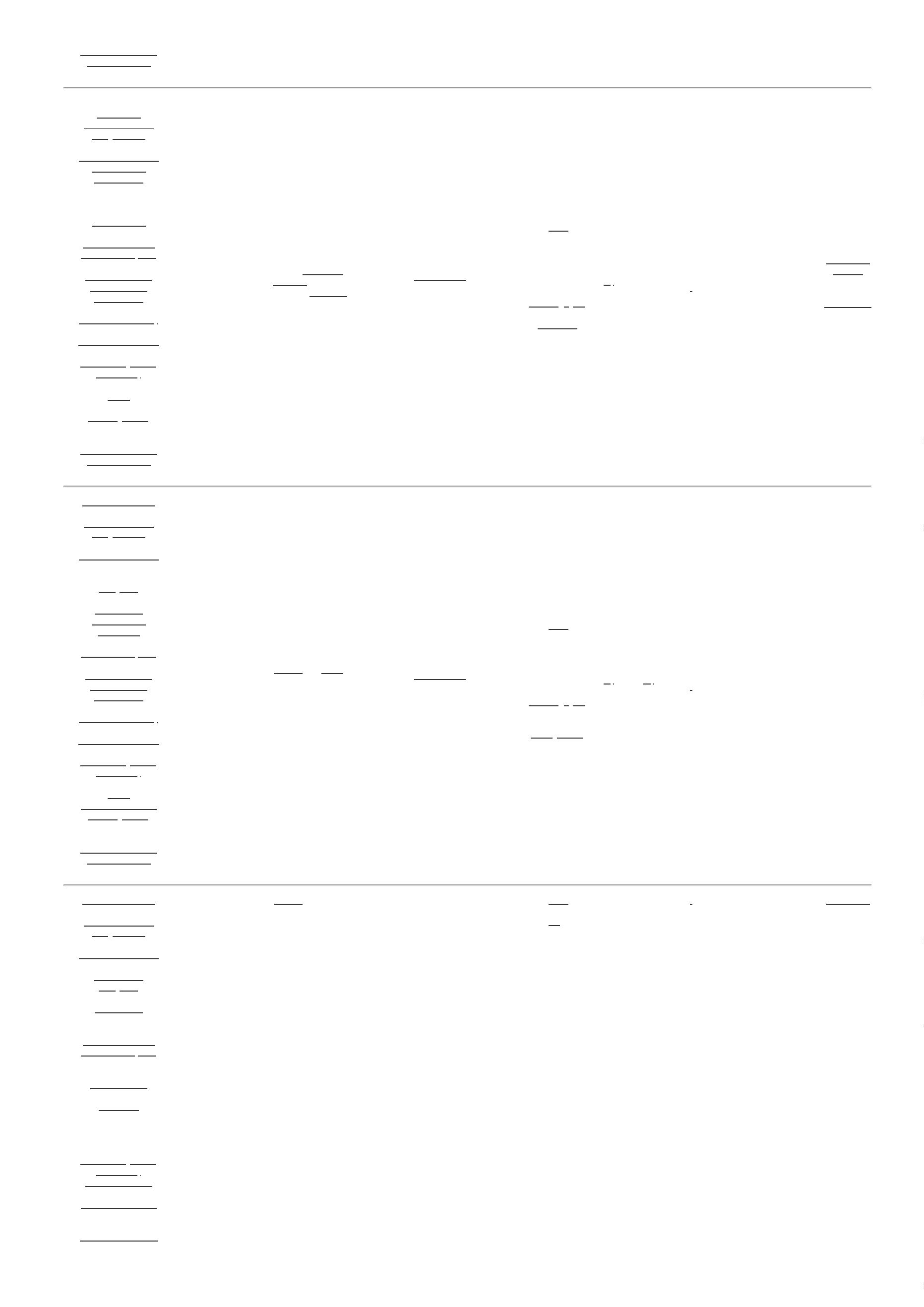 08/11/2023BionexoAS NORMAS DESEGURANÇA NR-32CALCADO DE SEGTENIS EVABRANCO N 39 ->CALÇADO DESUGURANÇAMODELO TENIS EMEVA BRANCONUMERO 39CALÇADOOCUPACIONALTIPO TENISFECHADO NAPARTE DO;DataEquipamentose JgEquipamentosnãoresponderamemail dehomologação.Nicolina nãoatende ascondições depagamento.CALCANHAR COMALTURA DE 5,5CMCONFECCIONADOEM EVA NA CORBRANCO COMSOLADO DERosana DeOliveiraMouraTENIS EVA SOFTWORKS ANTIDERREF BB80 BRANCO -SOFT WORKSJva ProdutosDe LimpezaLtdaR$R$R$825,0000646582-CAIXAnull10 Pares82,5000 0,000008/11/202311:44BORRCHA-ANTIDERRAPANTE,RESISTENTE AOESCORREGAMENTOEM PISO DE AÇOCOM SOLUÇÃO DEGLICEROL,RESISTENTE AOOLEOCOMBUSTIVEL E AABSORÇÃO DEENERGIA NAREGIÃO DO SALTOEM ATENDIMENTOAS NORMAS DESEGURANÇA NR-32CALCADO DE SEGTENIS EVABRANCO N 40 ->CALÇADO DESUGURANÇAMODELO TENIS EMEVA BRANCONUMERO 40CALÇADOOCUPACIONALTIPO TENISFECHADO NAPARTE DO;DataEquipamentose JgEquipamentosnãoresponderamemail dehomologação.Nicolina nãoatende ascondições depagamento.CALCANHAR COMALTURA DE 5,5CMCONFECCIONADOEM EVA NA CORBRANCO COMSOLADO DERosana DeOliveiraMouraTENIS EVA SOFTWORKS ANTIDERREF BB80 BRANCO -SOFT WORKSJva ProdutosDe LimpezaLtdaR$R$R$825,0000746583-CAIXAnull10 Pares82,5000 0,000008/11/202311:44BORRCHA-ANTIDERRAPANTE,RESISTENTE AOESCORREGAMENTOEM PISO DE AÇOCOM SOLUÇÃO DEGLICEROL,RESISTENTE AOOLEOCOMBUSTIVEL E AABSORÇÃO DEENERGIA NAREGIÃO DO SALTOEM ATENDIMENTOAS NORMAS DESEGURANÇA NR-328CALCADO DE SEG 46584TENIS EVABRANCO N 41 ->CALÇADO DESUGURANÇAMODELO TENIS EMEVA BRANCO-TENIS EVA SOFTWORKS ANTIDERREF BB80 BRANCO -SOFT WORKSCAIXAJva ProdutosDe LimpezaLtdanull;DataR$R$5 ParesR$412,5000Rosana DeOliveiraMouraEquipamentos 82,5000 0,0000e JgEquipamentosnãoresponderamemail de08/11/202311:44NUMERO 41CALÇADOOCUPACIONALTIPO TENISFECHADO NAhomologação.- Nicolina nãoatende ascondições depagamento.PARTE DOCALCANHAR COMALTURA DE 5,5CMCONFECCIONADOEM EVA NA CORBRANCO COMSOLADO DEBORRCHAANTIDERRAPANTE,RESISTENTE AOESCORREGAMENTOEM PISO DE AÇOCOM SOLUÇÃO DEGLICEROL,RESISTENTE AOOLEOCOMBUSTIVEL E AABSORÇÃO DEENERGIA NAREGIÃO DO SALTOEM ATENDIMENTOhttps://bionexo.bionexo.com/jsp/RelatPDC/relat_adjudica.jsp3/5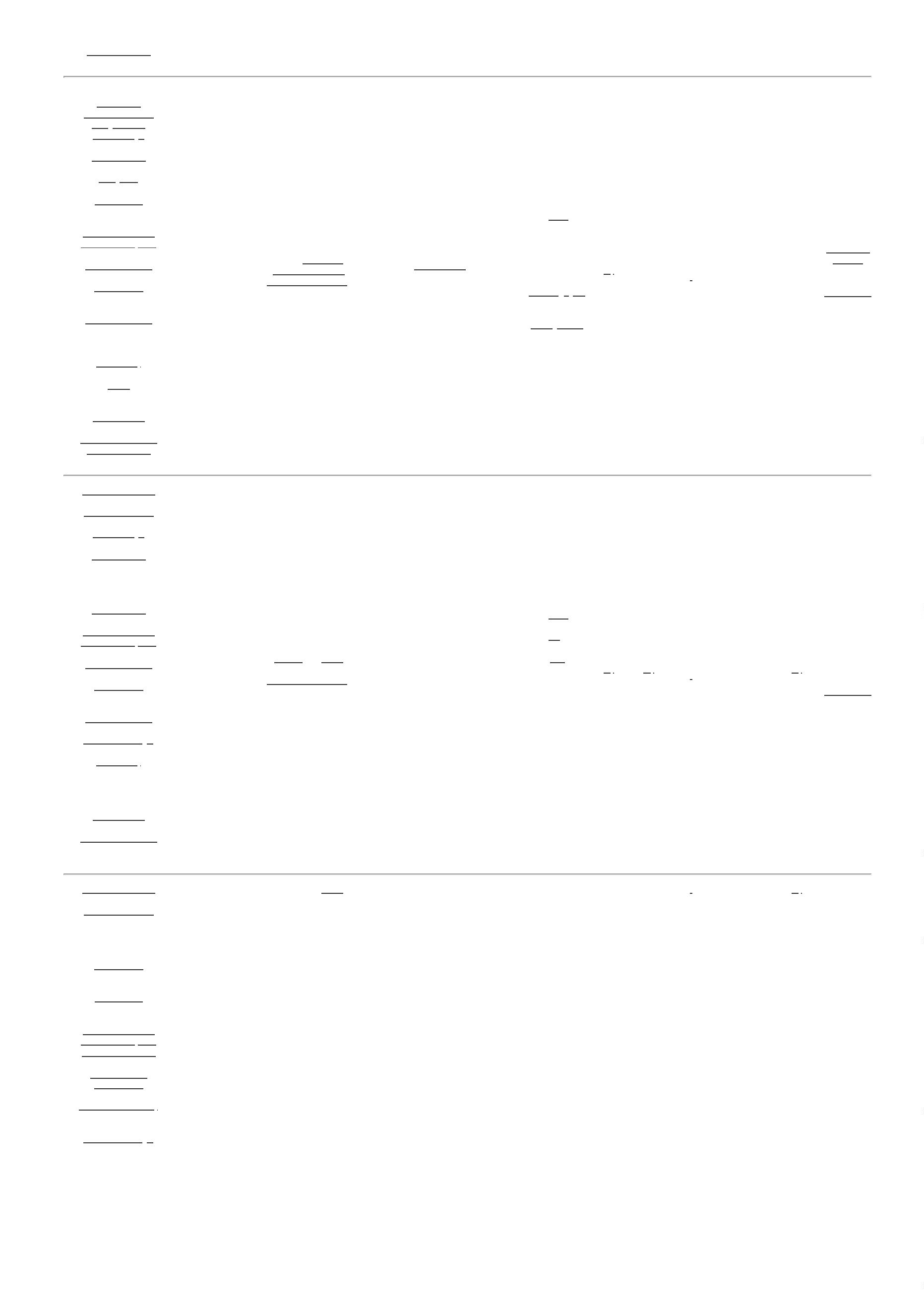 08/11/2023BionexoAS NORMAS DESEGURANÇA NR-32CALCADO DE SEGTENIS EVABRANCO N 42 ->CALÇADO DESUGURANÇAMODELO TENIS EMEVA BRANCONUMERO 42CALÇADOOCUPACIONALTIPO TENISFECHADO NAPARTE DO;DataEquipamentose JgEquipamentosnãoresponderamemail dehomologação.Nicolina nãoatende ascondições depagamento.CALCANHAR COMALTURA DE 5,5CMCONFECCIONADOEM EVA NA CORBRANCO COMSOLADO DERosana DeOliveiraMouraTENIS EVA SOFTWORKS ANTIDERREF BB80 BRANCO -SOFT WORKSJva ProdutosDe LimpezaLtdaR$R$R$412,5000946585-CAIXAnull5 Pares82,5000 0,000008/11/202311:44BORRCHA-ANTIDERRAPANTE,RESISTENTE AOESCORREGAMENTOEM PISO DE AÇOCOM SOLUÇÃO DEGLICEROL,RESISTENTE AOOLEOCOMBUSTIVEL E AABSORÇÃO DEENERGIA NAREGIÃO DO SALTOEM ATENDIMENTOAS NORMAS DESEGURANÇA NR-32;Dataequipamentosnãorespondeuemail deRosana DeOliveiraMouraLUVA EMBORRACHANITRILICA CORVERDE APROX. 45CM TAM G - PARJva ProdutosDe LimpezaLtdaLUVA NITRI VERDEVOLK 45 CM - VOLKR$R$R$378,90001414508-PACOTEnull10 Pareshomologação. 37,8900 0,0000-Nicolina M08/11/202311:44não atende ascondições depagamento.;Dataequipamentosnãorespondeuemail deRosana DeOliveiraMouraLUVA EMBORRACHANITRILICA CORVERDE APROX. 45CM TAM M - PARJva ProdutosDe LimpezaLtdaLUVA NITRI VERDEVOLK 45 CM - VOLKR$R$R$378,90001514507-PACOTEnull10 Pareshomologação. 37,8900 0,0000Nicolina M-08/11/202311:44não atende ascondições depagamento.;DataRosana DeOliveiraMouraequipamentose TalitaCristina nãoresponderamemail deLUVA RASPA DECOURO P/ USOMANUTENCAO -PARLUVA RASPA CANOCURTO 15CMC/REFORCO PR -ZANELJva ProdutosDe LimpezaLtdaR$R$R$175,0000161833-PACOTEnull10 Pares17,5000 0,000008/11/202311:44homologação.;Dataequipamentose TalitaCristina nãoresponderamemail deRosana DeOliveiraMouraLUVA VAQUETA C/PUNHO P/ USOMANUTENCAO -PARLUVA DE VAQUETAPUNHO -LUVEQ/EURO/TOTALJva ProdutosDe LimpezaLtdaR$R$R$256,200017825-PACOTEnull10 Pares25,6200 0,0000homologação.08/11/2023-Nicolina M11:44não atende ascondições depagamento.PROTETORAUDITIVO TIPOPLUG DE TRESFLANGES ->DIMINIDRATO +PIRIDOXINA (Rosana DeOliveiraMoura;TalitaPROTETOR PLUGSILIC CORD ALG 3FLANGE - KALIPSOJva ProdutosDe LimpezaLtdaCristina nãorespondeuemail deR$R$R$27,800019635-CAIXAnull20 Pares1,3900 0,000008/11/202311:44homologação.5MG+25MG)/ML FRGOTAS 20ML - PAR;Nicolina Mnão atende ascondições depagamento. -DataRosana DeOliveiraMouraTOUCA ARABE C/PROTECAO P/CABECA EPESCOCO -UNIDADEBONE ARABEPOLIESTER S/ TELAAZUL - COFERJva ProdutosDe LimpezaLtdaR$R$R$169,8000201017-PACOTEnull15 Unidadeequipamentos 11,3200 0,0000nãorespondeuemail de08/11/202311:44homologação.TotalParcial:R$155.07.884,6000Total de Itens da Cotação: 20Total de Itens Impressos: 15https://bionexo.bionexo.com/jsp/RelatPDC/relat_adjudica.jsp4/5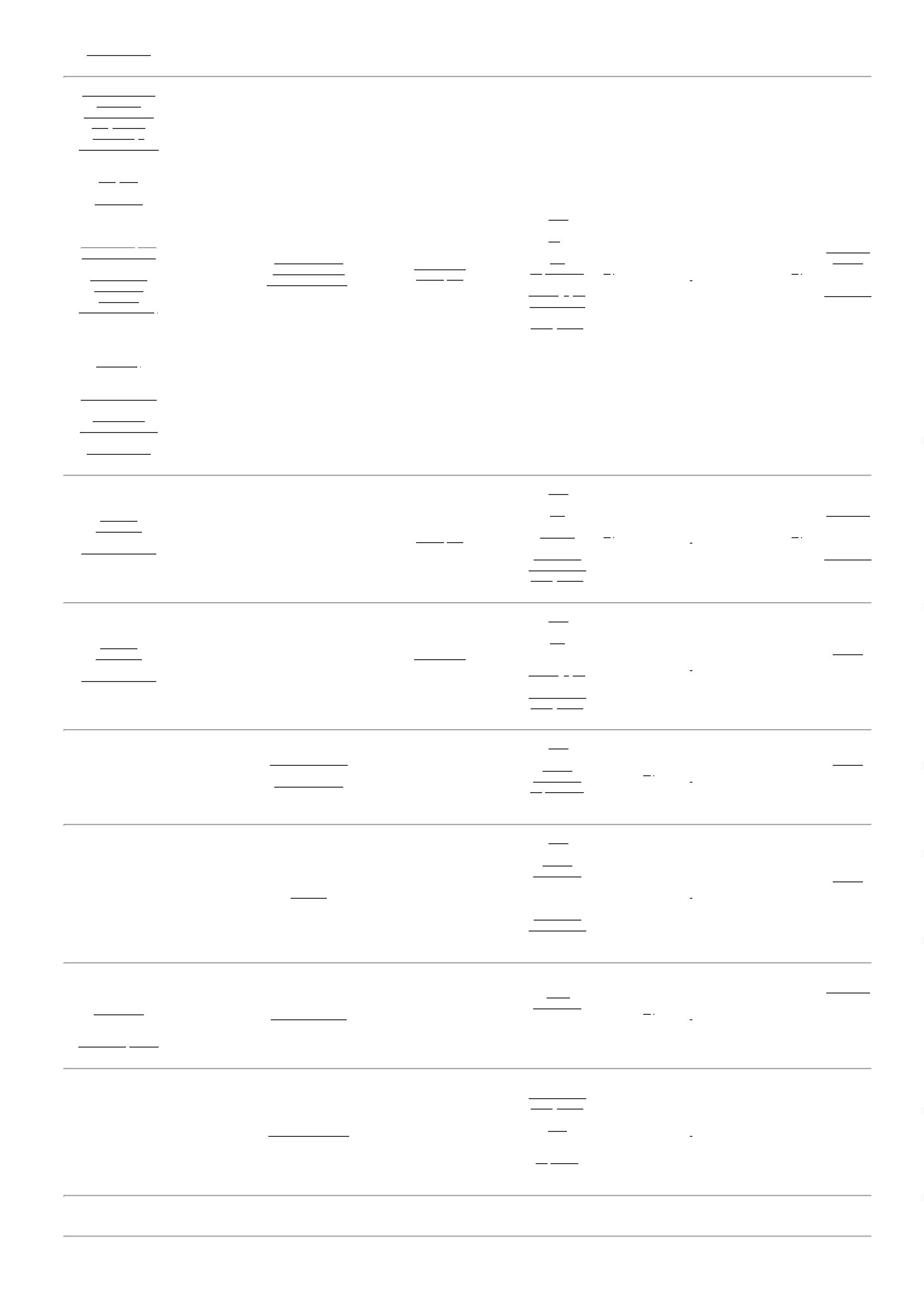 08/11/2023BionexoTotalGeral:R$155.07.884,6000Clique aqui para geração de relatório completo com quebra de páginahttps://bionexo.bionexo.com/jsp/RelatPDC/relat_adjudica.jsp5/5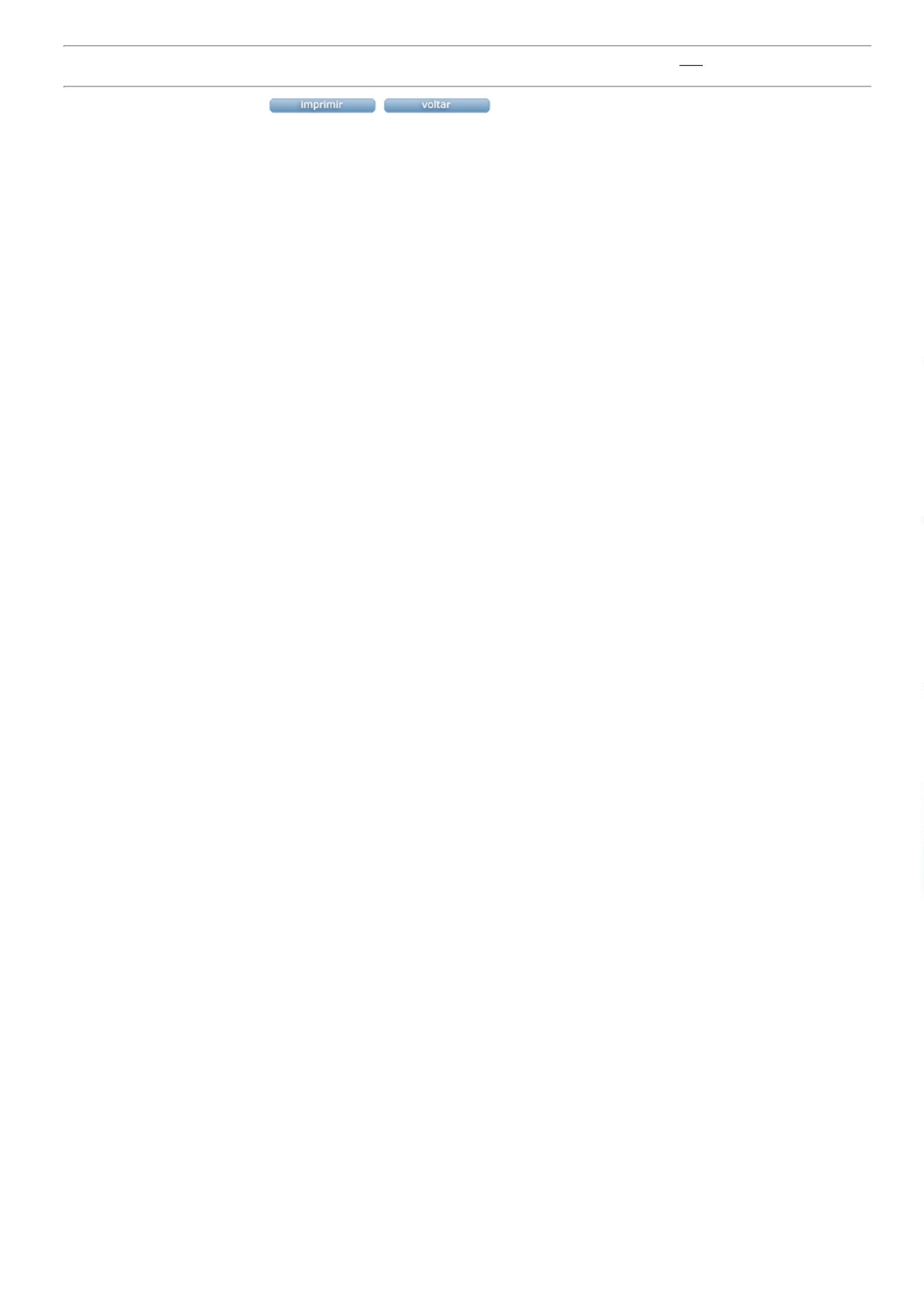 